论文收录、引用证明申请表基本信息： 证明需包含的项目：请在需要的项目里划√ (请确认自己所需项目，每项都会产生费用，“/”表示暂不提供相关数据)JCR分区和中科院分区数据默认提供发文前一年的数据，如有特殊需求请注明论文清单：可自行加行WOS核心合集数据库（含SCIE、SSCI、CPCI-S、CPCI-SSH、A&HCI）收录的文章请务必提供WOS号！ 如需在证明里注明共同一作或中文需注明通讯作者的请提供pdf格式论文原文高被引和热点默认开具当期数据，如需历史数据，请备注说明申请人须知：1. 表格填妥后，请以“论文收录引用证明+姓名+单位+篇数”为邮件标题将申请表发送至邮箱chaxin@gzhu.edu.cn。联系电话：39366270，我们会根据收件时间先到先处理，处理完后会邮件或电话通知您，您收到通知后请尽快在工作时间到图书馆主楼407领取证明，收到通知前还请您耐心等待。2. WOS入藏号查询方法WOS平台检索入口：https://www.webofscience.com/wos/alldb/basic-search，检索前请选择数据库：Web of Science核心合集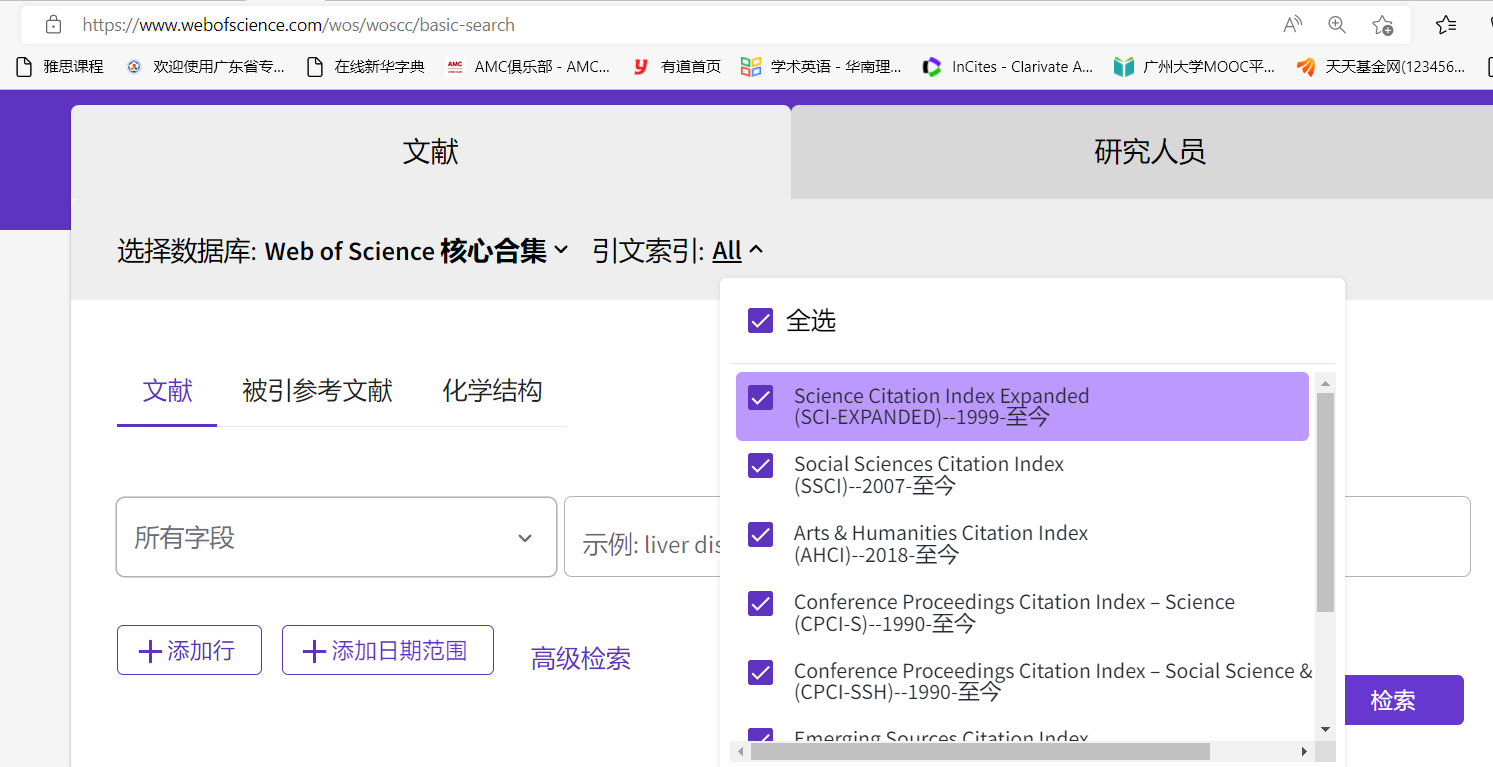 检索出论文后点击论文链接，下拉，如果找不到入藏号，请点击“查看更多数据字段”，文献信息第二条就是入藏号，请拷贝黄色标注信息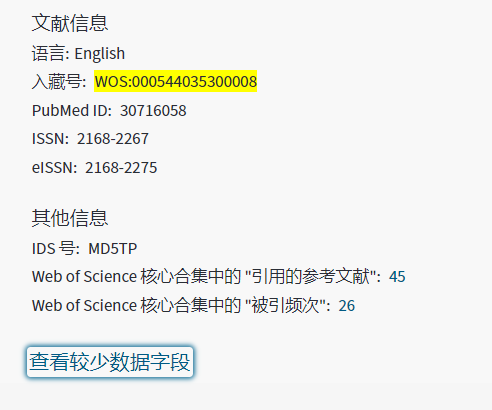 3. 支付方式A校内转账凡承担横向科研项目（5字头）或省级以上纵向科研项目（6字头）的课题负责人，请OA登录财务管理信息系统——新网上报销系统——我的报销——新增——选择科研项目账户——通用业务——校内结转（横向）或 校内结转（纵向）——图书馆科技查新站信息服务费，从【直接经费】中将费用结转至图书馆账户589902 / 689902，完成报销流程。课题负责人打印网上报销确认单，证明人、经办人及项目负责人签字后交送图书馆（407办公室）B扫码支付（请务必备注申请人和需开具证明的论文作者姓名）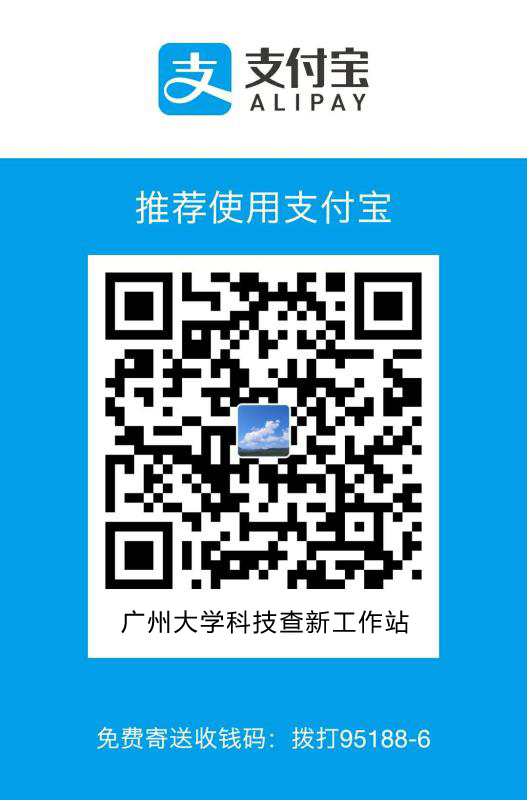 C 对公转账（校外用户）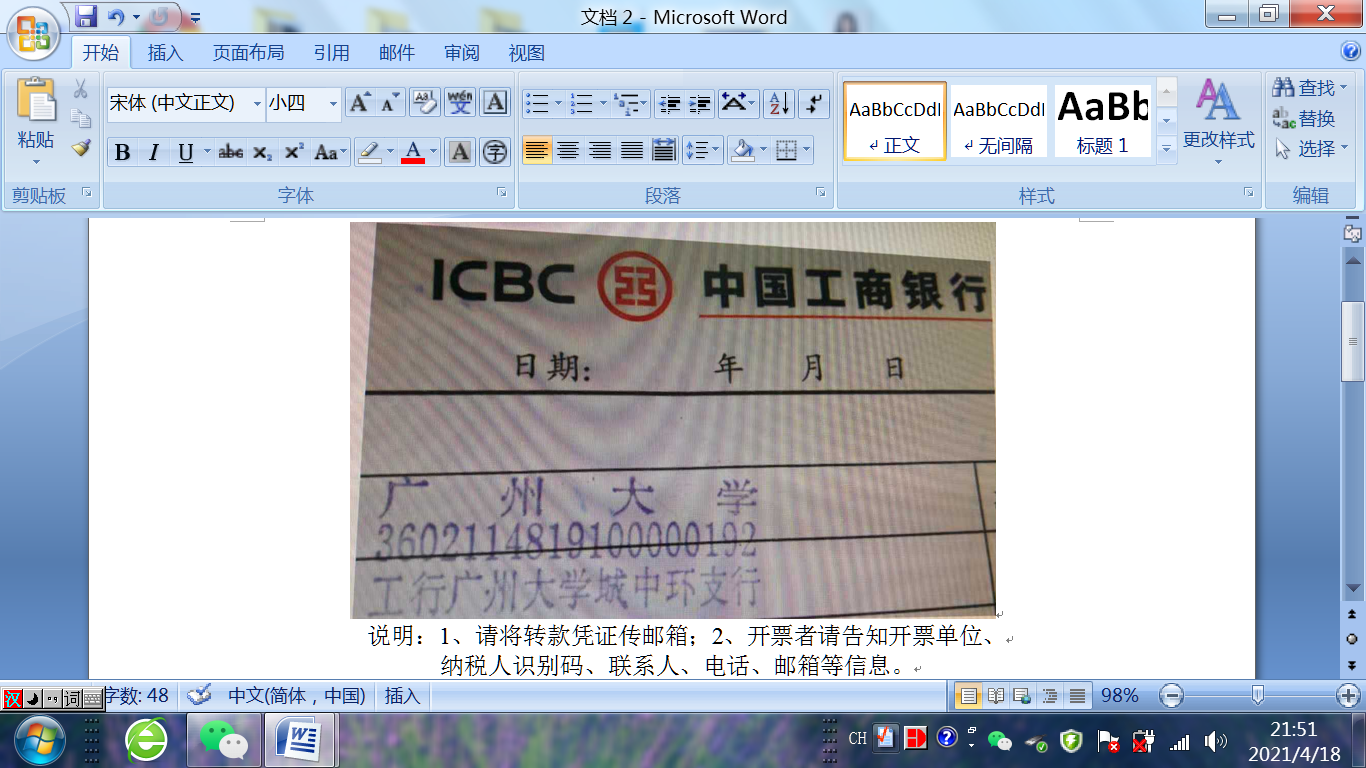 4. 收费标准每篇论文各个项目价目表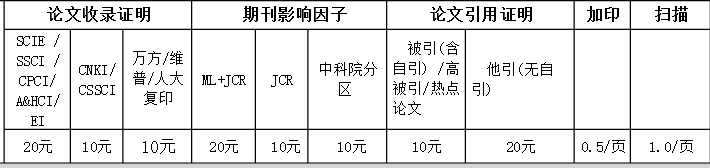 申请人姓名：申请人单位：电话：需开具证明的作者中文姓名：需开具证明的作者英文姓名：需开具证明的作者单位：证明类型（选择其中一种）每篇论文一个证明（ ）多篇论文一个证明（ ）证明一式几份默认1份期望完成时间中外文收录类型收录总被引他引自引JCR分区JCR分区中科院分区中科院分区中外文收录类型收录总被引他引自引JIFJCI普通版升级版WOS核心合集SCIE/WOS核心合集SSCI/WOS核心合集A&HCI/WOS核心合集CPCI-S/WOS核心合集CPCI-SSH/中文期刊CSSCI///////中文期刊CNKI////中文期刊万方///////中文期刊维普///////序号论文标题期刊名称WOS入藏号收录类型出版年共同一作（英）通讯作者（中）高被引热点123